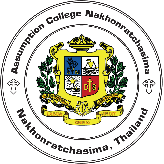 Written at ACNDate: ____/____/________Title: Asking permission for going out of the school premiseDear the Director,I (Mr./Ms.) _______________________________________________________________request permission to go out of the school on Date: _____/______/_________from ___________________ to ____________________This is my ___________ time when I will be out of the school this academic year. Pleaseconsider my request.Reason: ______________________________________________________________Place: ________________________________________________________________ School business 	 Personal businessSincerely Yours,Signed _____________________________ (Teacher) (____________________________)Allowed by:				 Granted by:________________________ 		_____________________________ (Ms. Natgamon Boonsak) 			     (Bro.Dr.Witthaya Thepkom)Head of English Program 			     Director/School Manager     Head of HR DepartmentWritten at ACNDate: ____/____/________Title: Asking permission for going out of the school premiseDear the Director,I (Mr./Ms.) _______________________________________________________________request permission to go out of the school on Date: _____/______/_________from ___________________ to ____________________This is my ___________ time when I will be out of the school this academic year. Pleaseconsider my request.Reason: ______________________________________________________________Place: ________________________________________________________________ School business 	 Personal businessSincerely Yours,Signed _____________________________ (Teacher) (____________________________)Allowed by:				 Granted by:________________________ 		_____________________________ (Ms. Natgamon Boonsak) 			     (Bro.Dr.Witthaya Thepkom)Head of English Program 			     Director/School Manager     Head of HR Department